Name:  ____________________________________		Period:  _______	Date:  ____________________SPRING BENCHMARK 1 BIOLOGY STUDY GUIDESemester 1 TopicEnergy : ATPThe molecule to the left is an ATP molecule. 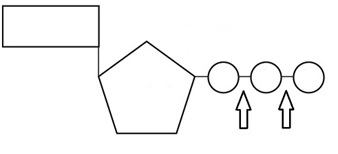 Label and list all three parts:This is a source of ___________ energy.How do you get the energy out of this molecule?Color the arrow which represents the most energy yellow.Circle what you would remove to create ADP.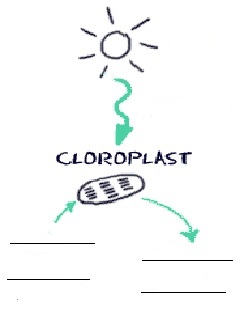 Energy: PhotosynthesisWrite out the equation for photosynthesis.  Remember reactants are going in and products coming out.The ultimate source of energy is the ________________.Which type of organisms due photosynthesis? Autotrophs or HeterotrophsHow do the following variables impact the rate of photosynthesis?Light Intensity:  Increase/Decrease/Stay the SameTemperature: Increase/Decrease/Stay the SameAmount of Carbon dioxide Present: Increase/Decrease/Stay the SameEnergy: Cellular RespirationWhen you compare the equation for photosynthesis and cellular respiration what do you notice about the process?What are the three parts of aerobic respiration?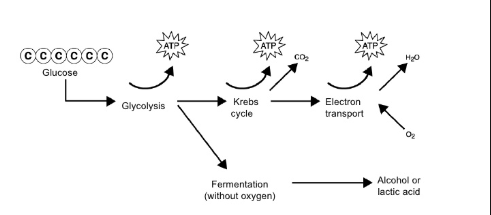 a)b)c)How is fermentation different from aerobic respiration? _________________________What is another name for fermentation?                  What are the two type of fermentation? ____________________ and _______________Label the amount of ATP above.  How many total ATP for aerobic respiration?_____ anaerobic respiration? ______Where in the cell does Cellular Respiration occur?Semester 2 TopicsHistoryMatch each scientist with their contribution to the structure of DNA_______1.  Watson and Crick                 a.  Transformation_______2.  Chargaff                                 b.  A = T and C = G_______3.  Franklin                                  c.  Identified structure of DNA_______4.  Griffin                                     d.  Identified DNA as the inherited material instead of protein._______5.  Hershey and Chase              e.  Her photographs were used to help identify the overall structure of DNADNA and RNAStructure:Where is DNA located in the cell?  _______________________  What does the circled section represent? ___________________DNA strands run in opposite directions, due to this they are said to be __________________________.What holds the 2 strands together? _____________d.  What is the monomer of DNA and what are the three parts to the 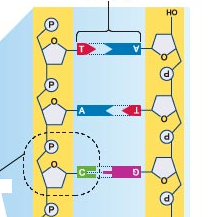      monomer?                   Monomer: ______________________________                  Parts of Monomer: _______________________________                    _______________________________                                  _______________________________Name three differences between DNA and RNA.  _________________________________________                                    __________________________________________________________________________________ e.   Label the different types of RNA and their parts below.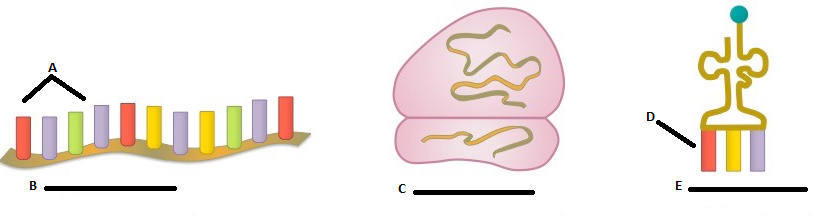 DNA Replication:After DNA replication, the two new strands of DNA are composed of one ___________ strand and one _____________ strand.         This kind of replication is called ______________________________________.What enzyme unwinds and unzips the original DNA strand?  ___________________________________What enzyme brings in the new DNA nucleotides?  __________________________________________Given a segment of DNA, what complimentary nucleotides would match up during DNA replication?         A T G C T T T A C G C G A                             _________________________________Protein Synthesis: - Refer to the diagram provided to help you answer the questions that follow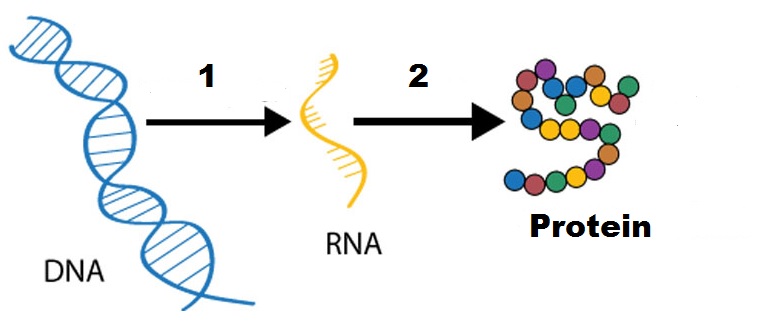 What are the two parts of protein synthesis?  1) ________________________                                                                                  2) ________________________Where does transcription occur in the cell?  ____________________What is the purpose of transcription?  Use a strand of _____________ to produce ___________Where does translation occur in the cell?  _____________________What is the purpose of translation?  Use the strand of ____________ to make a ________________How are a codon and anti-codon different?  _________________________________________________What is another name for a protein? ________________________ chainWhat is the monomer for a protein?  ________________________________What type of bond holds these monomers together?  _________________________________________Label the image below and explain what is going on.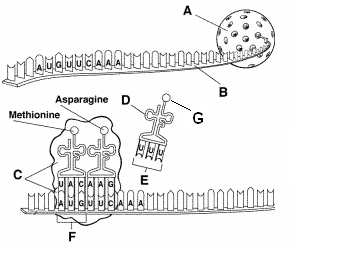 For the following piece of DNA below, first transcribe it into mRNA, then translate it into a protein.  Use the codon chart.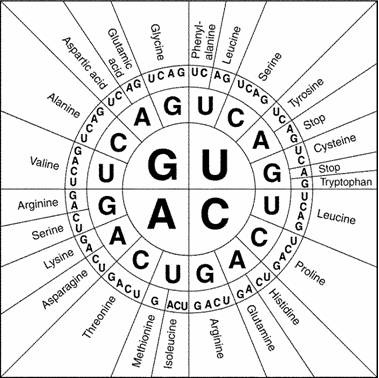                       DNA segment:                  CGA   TTA   CGG   CTT   AAG   CTA        mRNA segment:        Polypeptide chain:Mutations and BiotechnologyWhat is a mutation?  __________________________________________________________________________Mutations are commonly identified as negative events, however mutations are the original and ultimate source of ________________________.There are two categories of mutations:      1. Chromosomal    2.  ____________________How do mutations in somatic cells impact an organism differently from a mutation in a gamete?__________________________________________________________________________________________What are the four types of chromosomal mutations?  Label them in the spaces below.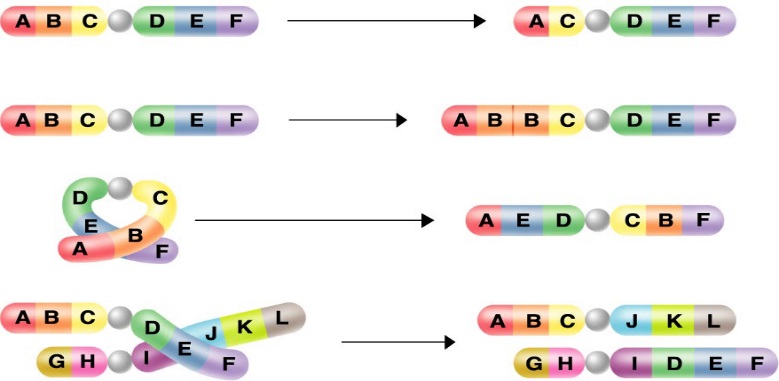 How is polyploidy different from other chromosomal mutations? _____________________________________              __________________________________________________________________________________________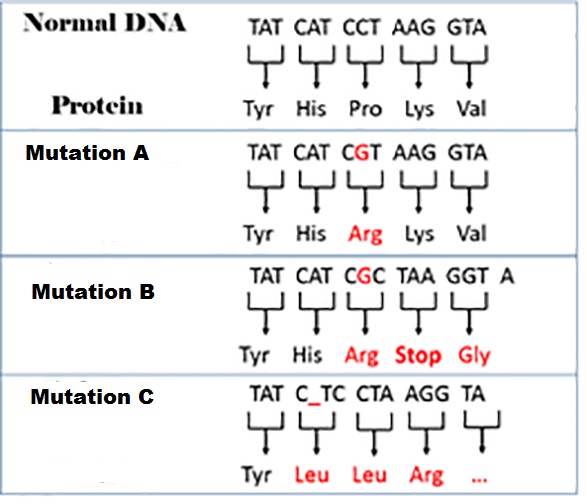 Of the types of gene mutations, how is a substitution mutation different from an insertion or deletion mutation?______________________________________________              __________________________________________________________________________________________________________________________________________Identify each in the image to the right:What is a silent mutation and how can you tell if a mutation is silent?  ______________________________________________               _________________________________________________________________________________________________________________________________________What is genetic engineering?Match the following terms below:______  Cloning			a.  a technique used to separate DNA fragments based on their size______  Selective Breeding		b.  a process which replaces non-functioning genes with genes that function______  Gene Therapy	 	c.  to make a genetically identical copy using a somatic cell’s DNA______  Gel Electrophoresis	d.  method of breeding that allows only individuals with desired traits to reproduce______  Genetically Modified 	e.  segment of DNA that codes for a particular trait______  Gene			f.  Organisms, commonly food, who’s DNA has been altered to contain the                                                                     desired trait.  Read the following gel:   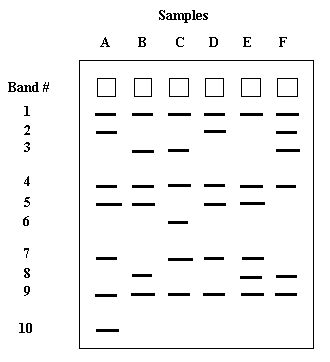          Sample A is the mother         Sample B is the child.           Who is the father?